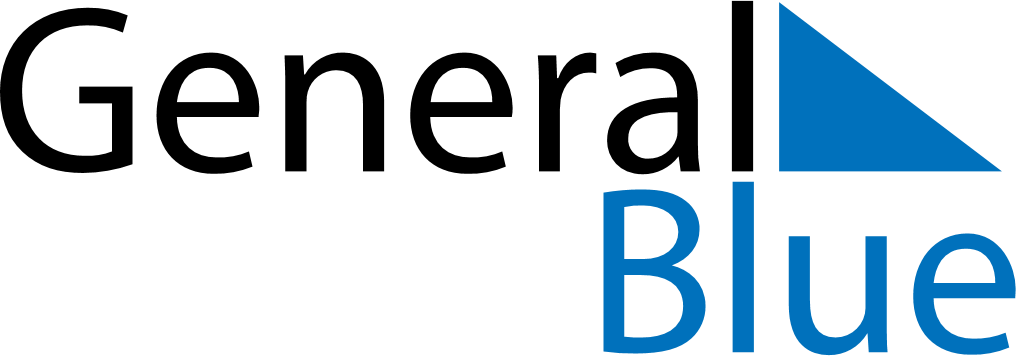 Panama 2023 HolidaysPanama 2023 HolidaysDATENAME OF HOLIDAYJanuary 1, 2023SundayNew Year’s DayJanuary 2, 2023MondayNew Year’s Day (substitute day)January 9, 2023MondayMartyrs’ DayFebruary 20, 2023MondayShrove MondayFebruary 21, 2023TuesdayShrove TuesdayApril 7, 2023FridayGood FridayMay 1, 2023MondayLabour DayNovember 3, 2023FridaySeparation Day (from Columbia)November 10, 2023FridayPrimer Grito de IndependenciaNovember 28, 2023TuesdayIndependence DayDecember 8, 2023FridayMother’s DayDecember 25, 2023MondayChristmas Day